Project Approval Form (This form is to go to your Science Teacher for project approval.)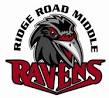  Science Fair Participation Rules          To Students and Parents of Students in Ridge Road Middle School Science FairHere are the rules and information that you need to have a successful science fair project.Rules:You MUST have every part of the outline included in your project.Only the top projects in each class will participate in the school wide science fair on 1/14/15 (this will be determined by your science teacher).The fair will not provide access to electricity, gas, or waterMake a sturdy display board. It needs to be able to stand alone.Do not bring animals to the fair. Bring photos instead. If you need to bring other materials for set-up, consult the Science Fair Organizer first. The fair is not responsible for any loss of items. We advise that students not display laptops or other items of value.You must remove your project from the media center after the fair has concluded. We do not have storage space for unclaimed projects.Below is a good example.  You do not have to use this template, but you can if you want.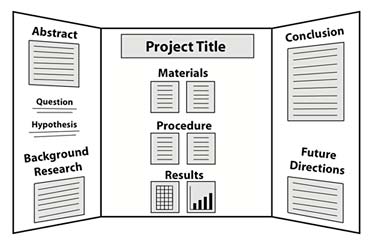 Science Fair Outline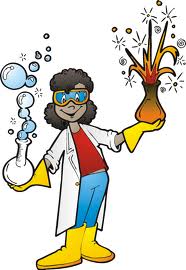 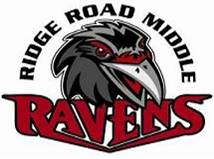 NAME: ____________________________________________________What is your project QUESTION?Complete background research.  You will need to write a two page informational essay on your topic.  This should be typed, double-spaced, with a 12 point font.  You should include a minimum of three sources, and each source should be cited. Develop a HYPOTHESIS.Hypothesis: (use the “If....then...because” format)Include an explanation of why someone might believe your hypothesis.4. What is your “INDEPENDENT VARIABLE”? What is the ONE thing you are changing?How does it affect the outcome of the experiment? Give details.[*An independent variable is changed by the scientist, and as the independent variable changes  the dependent variable will change, too.)5. What is your “DEPENDENT VARIABLE”? What is the outcome you are measuring?What units are you using to measure? Give details.[*A dependent variable is the variable being tested in a scientific experiment. (What is being measured?)]Science FairInvestigative Plan Template6. Do you have a CONTROL GROUP? If so, what is it?[*A control group is a group separated from the rest of the experiment where theindependent variable being tested cannot influence the results.]7. LIST YOUR MATERIALS. Include how much you will need of each item.[*an example format is below]8. In chronological order write out the PROCEDURE (like a recipe).How to set-up and do the experiment. Be sure to include ALL of the details so that someone else can do the experiment. Draw pictures to help explain some of your steps, if necessary. Don’t forget to use directions like, “repeat steps 2-6 ten times for each group tested.”9. RECORDING YOUR DATA. Use words to take notes about anything you observe before andafter each trial. This is more like a “journal/ log” so that you can use it later to put together your conclusion. Be sure to note any problems encountered or errors made. You can use the formatting below or one of your own formats as long as it follows the guidelines.10. Write a CONCLUSION.  Compose a 2-3 paragraph report that shows an analysis of your data and results. Was your hypothesis correct? Explain.Science Fair Outline-Rubric (This shows how you will be graded!)NAME: ____________________________________________________1. What is your project QUESTION?  ______/5   ___________________________________________________________________________________________________________________________________________________________________________________________________2. BACKGROUND RESEARCH ____/ 153. HYPOTHESIS ______/104. INDEPENDENT VARIABLE ______/55. DEPENDENT VARIABLE/RESULTS_______/56. CONTROL GROUP_______/57. MATERIALS  ______/108. PROCEDURE _____/109. RECORDING YOUR DATA _______/1010. CONCLUSION _______/15NOTES:								GRADE:											/100 RIDGE ROAD MIDDLE SCHOOL SCIENCE FAIR                                 Project Approval Form (Due Date: ______________)                                                                                                                                                                     Student Name:_____________________________________________Project Title:_______________________________________________Block:_______                 Project Summary – In the box or on another paper summarize your project and how you are planning on carrying out your experiment. You MUST include your independent variable in your summary.SampleHere is a sample science fair project final report. Note: The author's teacher did not require source citations and required a different format for the bibliography. Science Buddies staff added references and reformatted the bibliography at a later date; consequently, the page and volume references are fictitious for some of the sources. Science Fair Project Final Report ChecklistParent Signature:Date:QuantityMaterial5100 mL glass beakers2gallons Orange Juice1Roll of paper towelsTrial #Observation/NotesDiagram or PictureTrial 1Trial 2Trial 3Trial 4ThisIsJustAnExample                   This                    Is                    Just                    An                   Example